П О С Т А Н О В Л Е Н И Еот «__10__»__11___ 2021г. №____1606___Об утверждении Положенияо кадровом резерве для замещениявакантных должностей муниципальной службыв Администрации МО «Мирнинский район» РС (Я)(в редакции постановления от 30.10.2023г. № 1514)В соответствии с Федеральным законом от 02.03.2007 № 25-ФЗ «О муниципальной службе в Российской Федерации», Законом Республики Саха (Якутия) от 11.07.2007 № 480-З № 975-III «О муниципальной службе в Республике Саха (Якутия)», Положением о муниципальной службе в муниципальном образовании «Мирнинский район» Республики Саха (Якутия), утвержденным решением сессии Мирнинского районного Совета депутатов от 20.11.2013 III-№ 2-18:1. Утвердить Положение о кадровом резерве для замещения вакантных должностей муниципальной службы в Администрации МО «Мирнинский район» РС (Я) (Приложение).2. Управлению кадров и муниципальной службы (Чернова С.И.), управлению по связям с общественностью и взаимодействию со СМИ (Гибало А.О.) разместить данное постановление на официальном сайте муниципального образования «Мирнинский район» www.алмазный-край.рф. 3. Контроль исполнения настоящего постановления оставляю за собой.И.о. Главы Администрации района				 Д.А. ШиринскийВИЗЫ:Первый заместитель ГлавыАдминистрации района	Д.А. СитнянскийЗаместитель Главы Администрациипо экономике и финансам	Г.К. БашаринЗаместитель Главы АдминистрацииПо строительству и ЖКХ	И.А. ВидманНачальник УКиМС	С.И. ЧерноваНачальника КПУ                                	Л.Ю. МарковаНачальник ОДиК	А.Г. ПшенниковаРассылка: УКиМС, УСОиВСМИ.Исп. УКиМС,т. 4-95-94Приложениек постановлению районной Администрацииот «_10__» _11__ 2021г. № _1606__ПОЛОЖЕНИЕ о кадровом резерве для замещения вакантных должностей муниципальной службы в Администрации МО «Мирнинский район» РС (Я)1. Общие положения1.1. Настоящим Положением определяется порядок формирования кадрового резерва Администрации МО «Мирнинский район» (далее - кадровый резерв) и работы с ним.Кадровые резервы Республики Саха (Якутия) - это сформированные в установленном порядке группы граждан Российской Федерации, обладающие необходимыми профессиональными и личностными качествами для назначения на целевые должности в системе государственного управления и местного самоуправления, включая государственные предприятия и учреждения республиканского подчинения;Единая система кадровых резервов Республики Саха (Якутия) (далее - единый кадровый резерв) - совокупность всех видов кадровых резервов Республики Саха (Якутия), сформированная на единых принципах с использованием единых подходов на основе сопоставимых результатов оценки личностно-профессиональных ресурсов.(в редакции постановления от 30.10.2023г. № 1514)1.2. Кадровый резерв формируется в целях:а) обеспечения равного доступа граждан Российской Федерации (далее - граждане) к муниципальной службе;б) своевременного замещения должностей муниципальной службы;в) содействия формированию высокопрофессионального кадрового состава муниципальной службы;г) содействия должностному росту муниципальных служащих.1.3. Принципами формирования кадрового резерва являются:а) добровольность включения муниципальных служащих (граждан) в кадровый резерв;б) гласность при формировании кадрового резерва;в) соблюдение равенства прав граждан при их включении в кадровый резерв;г) приоритетность формирования кадрового резерва на конкурсной основе;д) учет текущей и перспективной потребности в замещении должностей муниципальной службы в Администрации МО «Мирнинский район» (далее – Администрация района);е) взаимосвязь должностного роста муниципальных служащих с результатами оценки их профессионализма и компетентности;ж) персональная ответственность Главы МО «Мирнинский район» (далее – Глава района) за качество отбора муниципальных служащих (граждан) для включения в кадровый резерв и создание условий для должностного роста муниципальных служащих;(в редакции постановления от 30.10.2023г. № 1514)з) объективность оценки профессиональных и личностных качеств муниципальных служащих (граждан), претендующих на включение в кадровый резерв, с учетом опыта их работы в органах местного самоуправления, федеральных государственных органах, государственных органах субъектов Российской Федерации, организациях.1.4. Положение о кадровом резерве утверждается постановлением районной Администрации в соответствии с Федеральным законом от 02.03.2007 № 25-ФЗ «О муниципальной службе в Российской Федерации», Законом Республики Саха (Якутия) от 11.07.2007 № 480-З № 975-III «О муниципальной службе в Республике Саха (Якутия)», Положением о муниципальной службе в муниципальном образовании «Мирнинский район» Республики Саха (Якутия), утвержденным решением сессии Мирнинского районного Совета депутатов от 20.11.2013 III-№ 2-18, Положением о порядке проведения конкурса на замещение вакантной должности муниципальной службы в органах МСУ (Администрация Мирнинского района, Мирнинский районный Совет депутатов, Контрольно-счетная палата) муниципального образования «Мирнинский район» Республики Саха (Якутия), утвержденным решением сессии Мирнинского районного Совета депутатов от 24 декабря 2008 II-№ 4-17, и иными нормативными правовыми актами.1.5. Информация о формировании кадрового резерва и работе с ним размещается на официальном сайте муниципального образования «Мирнинский район» в информационно-телекоммуникационной сети «Интернет» (далее - сеть «Интернет»).2. Порядок формирования кадрового резерва2.1. Кадровый резерв формируется Главой района.(в редакции постановления от 30.10.2023г. № 1514)2.2. Кадровая работа, связанная с формированием кадрового резерва, организацией работы с ним и его эффективным использованием, осуществляется управлением кадров и муниципальной службы Администрации района.2.3. В кадровый резерв включаются:а) граждане, претендующие на замещение вакантной должности муниципальной службы:по результатам конкурса на включение в кадровый резерв;по результатам конкурса на замещение вакантной должности муниципальной службы с согласия указанных граждан;б) муниципальные служащие, претендующие на замещение вакантной должности муниципальной службы в порядке должностного роста:по результатам конкурса на включение в кадровый резерв;по результатам конкурса на замещение вакантной должности муниципальной службы с согласия указанных муниципальных служащих;по результатам аттестации в соответствии с пунктом 2 статьи 29 Закона Республики Саха (Якутия) от 11.07.2007 № 480-З № 975-III «О муниципальной службе в Республике Саха (Якутия)» указанных муниципальных служащих;2.4. Конкурс на включение муниципальных служащих (граждан) в кадровый резерв проводится в соответствии с нормами, предусмотренными разделом 3 настоящего Положения.2.5. Муниципальные служащие (граждане), которые указаны в абзаце третьем подпункта «а» и абзаце третьем подпункта «б» пункта 2.3. настоящего Положения и не стали победителями конкурса на замещение вакантной должности муниципальной службы, однако профессиональные и личностные качества которых получили высокую оценку конкурсной комиссии, по рекомендации этой комиссии с их согласия включаются в кадровый резерв для замещения должностей муниципальной службы той же группы, к которой относилась вакантная должность муниципальной службы, на замещение которой проводился конкурс.2.6. Муниципальные служащие, которые указаны в абзаце четвертом подпункта «б» пункта 2.3. настоящего Положения и которые по результатам аттестации признаны аттестационной комиссией, соответствующими замещаемой должности муниципальной службы и рекомендованы ею к включению в кадровый резерв для замещения вакантной должности муниципальной службы в порядке должностного роста, с их согласия включаются в кадровый резерв в течение одного месяца после проведения аттестации.2.7. Включение муниципальных служащих (граждан) в кадровый резерв оформляется распоряжением районной Администрации с указанием группы должностей муниципальной службы, на которые они могут быть назначены.2.8. В кадровый резерв не может быть включен муниципальный служащий, имеющий дисциплинарное взыскание, предусмотренное пунктом 2 части 1 статьи 23 Закона Республики Саха (Якутия) от 11.07.2007 № 480-З № 975-III «О муниципальной службе в Республике Саха (Якутия)».3. Конкурс на включение в кадровый резерв3.1. Конкурс на включение муниципальных служащих (граждан) в кадровый резерв (далее - конкурс) объявляется по решению Главы района.(в редакции постановления от 30.10.2023г. № 1514)3.2. Конкурс проводится в соответствии с порядком проведения конкурса на замещение вакантной должности муниципальной службы в органах МСУ (Администрация Мирнинского района, Мирнинский районный Совет депутатов, Контрольно-счетная палата) муниципального образования «Мирнинский район» Республики Саха (Якутия), утвержденным решением сессии Мирнинского районного Совета депутатов от 24 декабря 2008 II-№ 4-17.3.3. Кадровая работа, связанная с организацией и обеспечением проведения конкурса, осуществляется управлением кадров и муниципальной службы Администрации района.3.4. Право на участие в конкурсе имеют граждане, достигшие возраста 18 лет, владеющие государственным языком Российской Федерации, но не старше 65 лет - предельного возраста, установленного для замещения должности муниципальной службы, отвечающие квалификационным требованиям, а также требованиям, установленным законами и иными нормативными правовыми актами Российской Федерации и Республики Саха (Якутия), необходимым для замещения должности муниципальной службы. Муниципальный служащий вправе участвовать в конкурсе на общих основаниях независимо от того, какую должность он замещает на период проведения конкурса.3.5. Конкурс проводится конкурсной комиссией, образованной в Администрации района в соответствии с Положением о порядке проведения конкурса на замещение вакантной должности муниципальной службы в органах МСУ (Администрация Мирнинского района, Мирнинский районный Совет депутатов, Контрольно-счетная Палата) муниципального образования «Мирнинский район» Республики Саха (Якутия) (далее - конкурсная комиссия).3.6. Конкурс заключается в оценке профессиональных и личностных качеств каждого муниципального служащего (гражданина), изъявившего желание участвовать в конкурсе и допущенного к участию в нем (далее - кандидат), исходя из квалификационных требований для замещения соответствующих должностей муниципальной службы.3.7. На официальном сайте муниципального образования «Мирнинский район» в сети «Интернет» размещается объявление о приеме документов для участия в конкурсе, а также следующая информация о конкурсе: наименования должностей муниципальной службы, на включение в кадровый резерв для замещения которых объявлен конкурс, квалификационные требования для замещения этих должностей, условия прохождения муниципальной службы на этих должностях, место и время приема документов, подлежащих представлению в соответствии с настоящим Положением, срок, до истечения которого принимаются указанные документы, предполагаемая дата проведения конкурса, место и порядок его проведения, другие информационные материалы.3.8. Гражданин, изъявивший желание участвовать в конкурсе, представляет в Администрацию района:личное заявление;собственноручно заполненную и подписанную анкету, форма которой утверждается Правительством Российской Федерации, с приложением фотографии;копию паспорта или заменяющего его документа (соответствующий документ предъявляется лично по прибытии на конкурс);документы, подтверждающие необходимое профессиональное образование, стаж работы и квалификацию;копию трудовой книжки, заверенную нотариально или кадровой службой по месту службы (работы), и (или) сведения о трудовой деятельности, оформленные в установленном законодательством Российской Федерации порядке, и (или) иные документы, подтверждающие служебную (трудовую) деятельность гражданина (за исключением случаев, когда служебная (трудовая) деятельность осуществляется впервые);копии документов о профессиональном образовании, а также по желанию гражданина - о дополнительном профессиональном образовании, о присвоении ученой степени, ученого звания, заверенные нотариально или кадровыми службами по месту работы (службы);документ об отсутствии у гражданина заболевания, препятствующего поступлению на муниципальную службу или ее прохождению;документы воинского учета - для граждан, пребывающих в запасе, и лиц, подлежащих призыву на военную службу;сведения об адресах сайтов и (или) страниц сайтов в информационно-телекоммуникационной сети «Интернет», на которых гражданин размещал общедоступную информацию, а также данные, позволяющие его идентифицировать, за три календарных года, предшествующих году поступления на муниципальную службу, по форме, установленной Правительством Российской Федерации;иные документы, предусмотренные законами и нормативными правовыми актами Российской Федерации и Республики Саха (Якутия).3.9. Муниципальный служащий, изъявивший желание участвовать в конкурсе, проводимом в Администрации района, в котором он замещает должность муниципальной службы, подает заявление на имя Главы района.(в редакции постановления от 30.10.2023г. № 1514)3.10. Документы, указанные в пунктах 3.8. – 3.9. настоящего Положения, в течение 30 календарных дней со дня размещения объявления об их приеме на официальном сайте муниципального образования «Мирнинский район» в сети «Интернет» представляются в Администрацию района муниципальным служащим (гражданином) лично или посредством направления по почте. 3.11. Муниципальный служащий (гражданин) не допускается к участию в конкурсе в случае его несоответствия квалификационным требованиям для замещения должностей муниципальной службы, на включение в кадровый резерв для замещения которых объявлен конкурс, а также требованиям к муниципальным служащим, установленным законодательством Российской Федерации о муниципальной службе.3.12. Муниципальный служащий не допускается к участию в конкурсе в случае наличия у него дисциплинарного взыскания, предусмотренного пунктом 2 части 1 статьи 23 Закона Республики Саха (Якутия) от 11.07.2007 № 480-З № 975-III «О муниципальной службе в Республике Саха (Якутия)».3.12.1. Достоверность и полнота сведений, представленных гражданином в Администрацию района, подлежит проверке. 3.13. Несвоевременное представление документов, представление их не в полном объеме или с нарушением правил оформления, несоответствие сведений, содержащихся в копиях документов, их оригиналам являются основанием для отказа в допуске муниципального служащего (гражданина) к участию в конкурсе.3.14. Муниципальный служащий (гражданин), не допущенный к участию в конкурсе в соответствии с пунктом 3.11., 3.12. или 3.13. настоящего Положения, информируется Главой района о причинах отказа в участии в конкурсе в письменной форме. Муниципальный служащий (гражданин), не допущенный к участию в конкурсе, вправе обжаловать это решение в соответствии с законодательством Российской Федерации.(в редакции постановления от 30.10.2023г. № 1514)3.15. Решение о дате, месте и времени проведения конкурса принимается Главой района. Конкурс проводится не позднее чем через 30 календарных дней после дня завершения приема документов для участия в конкурсе.(в редакции постановления от 30.10.2023г. № 1514)3.16. Администрация района не позднее чем за 15 календарных дней до даты проведения конкурса размещает на официальном сайте в сети «Интернет» информацию о дате, месте и времени его проведения, список кандидатов и направляет кандидатам соответствующие сообщения в письменной форме.3.17. При проведении конкурса конкурсная комиссия оценивает кандидатов на основании документов, представленных ими, а также на основе конкурсных процедур с использованием не противоречащих федеральным законам и другим нормативным правовым актам Российской Федерации методов оценки профессиональных и личностных качеств кандидатов, включая индивидуальное собеседование, анкетирование, проведение групповых дискуссий, написание реферата или тестирование по вопросам, связанным с выполнением должностных обязанностей по должностям муниципальной службы, на включение в кадровый резерв для замещения которых претендуют кандидаты.3.18. Конкурсные процедуры и заседание конкурсной комиссии проводятся при наличии не менее двух кандидатов.3.19. Заседание конкурсной комиссии считается правомочным, если на нем присутствует не менее двух третей от общего числа ее членов. Проведение заседания конкурсной комиссии с участием только ее членов, замещающих должности муниципальной службы, не допускается. Член конкурсной комиссии в случае возникновения у него конфликта интересов, который может повлиять на его объективность при голосовании, обязан заявить об этом и не должен участвовать в заседании конкурсной комиссии. Решения конкурсной комиссии по результатам проведения конкурса принимаются открытым голосованием большинством голосов ее членов, присутствующих на заседании. При равенстве голосов решающим является голос председателя конкурсной комиссии.3.20. Решение конкурсной комиссии принимается в отсутствие кандидатов и является основанием для включения кандидата (кандидатов) в кадровый резерв для замещения должностей муниципальной службы соответствующей группы либо отказа во включении кандидата (кандидатов) в кадровый резерв.3.21. Результаты голосования и решение конкурсной комиссии оформляются протоколом, который подписывается председателем, заместителем председателя, секретарем и членами конкурсной комиссии, принимавшими участие в заседании.3.22. Сообщения о результатах конкурса в 7-дневный срок со дня его завершения направляются кандидатам в письменной форме. Информация о результатах конкурса в этот же срок размещается на официальном сайте муниципального образования «Мирнинский район» в сети «Интернет».3.23. По результатам конкурса не позднее 14 дней со дня принятия конкурсной комиссией решения издается распоряжение районной Администрации о включении в кадровый резерв кандидата (кандидатов), в отношении которого (которых) принято соответствующее решение. Кадровый резерв оформляется по форме согласно Приложению 1, к настоящему Положению.(в редакции постановления от 30.10.2023г. № 1514)3.24. Выписка из протокола заседания конкурсной комиссии, содержащая решение конкурсной комиссии об отказе во включении кандидата в кадровый резерв, выдается управлением кадров и муниципальной службы кандидату лично либо по его письменному заявлению направляется ему заказным письмом не позднее чем через три дня со дня подачи заявления.3.25. Кандидат вправе обжаловать решение конкурсной комиссии в соответствии с законодательством Российской Федерации.3.26. Документы муниципальных служащих (граждан), не допущенных к участию в конкурсе, и кандидатов, которым было отказано во включении в кадровый резерв, могут быть возвращены им по письменному заявлению в течение трех лет со дня завершения конкурса. До истечения этого срока документы хранятся в архиве Администрации района, после чего подлежат уничтожению. 3.27. Расходы, связанные с участием в конкурсе (проезд к месту проведения конкурса и обратно, наем жилого помещения, проживание, пользование услугами средств связи и другие), осуществляются кандидатами за счет собственных средств.4. Порядок работы с кадровым резервом4.1. На каждого гражданина, включаемого в кадровый резерв, управлением кадров и муниципальной службы заводится личное дело.4.2. Копия распоряжения районной Администрации о включении муниципального служащего (гражданина) в кадровый резерв или об исключении муниципального служащего (гражданина) из кадрового резерва направляется (выдается) управлением кадров и муниципальной службы муниципальному служащему (гражданину) в течение 14 дней со дня издания этого распоряжения. Для включения гражданин в единый кадровый резерв Администрация района направляет в Администрацию Главы Республики Саха (Якутия) и Правительства Республики Саха (Якутия) копию решения конкурсной комиссии, список резервистов по форме согласно Приложению 2 к настоящему Положению, копии их анкет по форме, утвержденной распоряжением Правительства Российской Федерации от 26 мая 2005 № 667-р (далее - анкета), а также результаты оценки личностных и профессиональных качеств резервистов в течение семи рабочих дней с момента принятия решения о включении их в кадровый резерв.4.3. В личных делах муниципальных служащих хранятся копии распоряжений районной Администрации о включении в кадровый резерв и об исключении из кадрового резерва.4.4. Профессиональное развитие муниципального служащего, состоящего в кадровом резерве Администрации района, осуществляется на основе утверждаемого плана профессионального развития муниципального служащего. 4.5. При наличии вакантной должности Администрация района проводит подбор из электронной базы лиц, включенных в единый кадровый резерв, и направляет в Администрацию Главы Республики Саха (Якутия) и Правительства Республики Саха (Якутия) письменный запрос о предоставлении информации об отобранных лицах либо о лицах, состоящих в едином кадровом резерве, соответствующих установленным квалификационным требованиям для замещения вакантной должности.В запросе обязательно указываются наименование вакантной должности и установленные квалификационные требования для ее замещения.4.6. Администрация района после получения сведений о лицах, состоящих в едином кадровом резерве, организуют рассмотрение сведений с целью выявления подходящей кандидатуры.4.7. Назначение муниципального служащего (гражданина), состоящего в кадровом резерве, на вакантную должность муниципальной службы осуществляется с его согласия по решению Главы района в пределах группы должностей муниципальной службы, для замещения которых муниципальный служащий (гражданин) включен в кадровый резерв.4.8. Информация о назначении на вакантную должность гражданина из единого кадрового резерва направляется Администрацией района в Администрацию Главы Республики Саха (Якутия) и Правительства Республики Саха (Якутия) в течение семи рабочих дней со дня издания правового акта о назначении резервиста на должность.(в редакции постановления от 30.10.2023г. № 1514)5. Исключение муниципального служащего (гражданина)из кадрового резерва5.1. Исключение муниципального служащего (гражданина) из кадрового резерва оформляется распоряжением районной Администрации.5.2. Основаниями исключения муниципального служащего из кадрового резерва являются:а) личное заявление;б) назначение на должность муниципальной службы в порядке должностного роста в пределах группы должностей муниципальной службы, для замещения которых муниципальный служащий включен в кадровый резерв;в) понижение муниципального служащего в должности муниципальной службы в соответствии с частью 4 статьи 18 Федерального закона от 02.03.2007 № 25-ФЗ «О муниципальной службе в Российской Федерации»;г) совершение дисциплинарного проступка, за который к муниципальному служащему применено дисциплинарное взыскание, предусмотренное пунктом 2 части 1 статьи 23 Закона Республики Саха (Якутия) от 11.07.2007 № 480-З № 975-III «О муниципальной службе в Республике Саха (Якутия)»;д) увольнение с муниципальной службы Российской Федерации, за исключением увольнения по основанию, в связи с ликвидацией органа местного самоуправления либо сокращением штата работников органа местного самоуправления;е) непрерывное пребывание в кадровом резерве более трех лет.5.3. Основаниями исключения гражданина из кадрового резерва являются:а) личное заявление;б) назначение на должность муниципальной службы в пределах группы должностей муниципальной службы, для замещения которых гражданин включен в кадровый резерв;в) смерть (гибель) гражданина либо признание гражданина безвестно отсутствующим или объявление его умершим решением суда, вступившим в законную силу;г) признание гражданина недееспособным или ограниченно дееспособным решением суда, вступившим в законную силу;д) наличие заболевания, препятствующего поступлению на муниципальную службу Российской Федерации и подтвержденного заключением медицинской организации;е) достижение предельного возраста пребывания на муниципальной службе Российской Федерации, установленного пунктом 2 статьи 13 Федерального закона «О муниципальной службе в Российской Федерации»;ж) осуждение гражданина к наказанию, исключающему возможность поступления на муниципальную службу Российской Федерации, по приговору суда, вступившему в законную силу;з) признание гражданина полностью неспособным к трудовой деятельности в соответствии с медицинским заключением, выданным в порядке, установленном федеральными законами и иными нормативными правовыми актами Российской Федерации;и) применение к гражданину административного наказания в виде дисквалификации;к) непрерывное пребывание в кадровом резерве более трех лет.Приложение 1 к Положениюо кадровом резерве для замещения вакантных должностеймуниципальной службы в АдминистрацииМО «Мирнинский район» РС (Я)(в редакции постановления от 30.10.2023г. № 1514)КАДРОВЫЙ РЕЗЕРВАдминистрации муниципального образования «Мирнинский район» Республики Саха (Якутия)Приложение 2 к Положениюо кадровом резерве для замещения вакантных должностеймуниципальной службы в АдминистрацииМО «Мирнинский район» РС (Я)СПИСОК участников единого резерва кадров Республики Саха (Якутия) по состоянию на "___" ________ 20__ года (в редакции постановления от 30.10.2023г. № 1514)Российская ФедерацияРеспублика Саха (Якутия)АДМИНИСТРАЦИЯМУНИЦИПАЛЬНОГО ОБРАЗОВАНИЯ«Мирнинский район»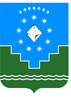 Россия ФедерациятаСаха Өрөспүүбүлүкэтэ              «Мииринэй оройуона»  МУНИЦИПАЛЬНАЙ ТЭРИЛЛИИ                     ДЬАhАЛТАТА№ п/пДолжность муниципальной службы, на которую включается муниципальный служащий или гражданин Российской Федерации, группа должностей муниципальной службыФ.И.О.муниципального служащего (гражданина)Дата рождения муниципального служащего (гражданина)Информация об образовании(уровень образования, наименование учебного заведения, год окончания, квалификация (специальность) по диплому)Замещаемая должность для муниципальных служащих(с указанием даты назначения на должность)Основаниедля включения в кадровый резерв№ п/п Фамилия, имя, отчество; дата и место рождения; семейное положение Образование Дополнительное образование Служба в Вооруженных Силах, органах безопасности и правопорядка Место работы, должность на дату включения в резерв / на отчетную дату Опыт руководящей работы, лет Работа на выборных должностях Участие в работе коллегиальных, совещательных органов, членство в общественных организациях Проектная деятельность (руководящая, координирующая) Дата включения в резерв, основание Кем рекомендован в резерв Целевая должность Дополнительная информация, 1 2 3 4 5 6 7 8 9 10 п 12 13 14 Кадровый резерв Администрации МО «Мирнинский район» Республики Саха (Якутия) Кадровый резерв Администрации МО «Мирнинский район» Республики Саха (Якутия) Кадровый резерв Администрации МО «Мирнинский район» Республики Саха (Якутия) Кадровый резерв Администрации МО «Мирнинский район» Республики Саха (Якутия) Кадровый резерв Администрации МО «Мирнинский район» Республики Саха (Якутия) Кадровый резерв Администрации МО «Мирнинский район» Республики Саха (Якутия) Кадровый резерв Администрации МО «Мирнинский район» Республики Саха (Якутия) Кадровый резерв Администрации МО «Мирнинский район» Республики Саха (Якутия) Кадровый резерв Администрации МО «Мирнинский район» Республики Саха (Якутия) Кадровый резерв Администрации МО «Мирнинский район» Республики Саха (Якутия) Кадровый резерв Администрации МО «Мирнинский район» Республики Саха (Якутия) Кадровый резерв Администрации МО «Мирнинский район» Республики Саха (Якутия) Кадровый резерв Администрации МО «Мирнинский район» Республики Саха (Якутия) 